GENERAL BRIEFING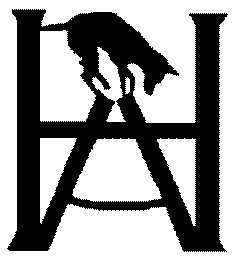 TENTS  marked #1 and #2 are for dog/ handler teams waiting to go in the ring. No more then 2 dogs under each tent. 

PRINTED COURSE MAPS will be available.  Please use sanitizer before handling.    Please let the steward know if you are not running.  RESULTS will be posted in the binders in the ribbon tent next to the ribbons.  Please take pictures do not take the results.RIBBONS - Q ribbons and placement ribbons:  Please see trial procedures.Please wash your hands or sanitize before going into washrooms.COMPETITORS ENTERING the Ring.    At tent #1 there will a sanitizing table where you may sanitize your hands before entering the ring, especially if you wish to close the gate behind you. COURSE BUILDERS:   Please sanitize your hands when entering and exiting the ring.TIMERS and SCRIBES:  Please do not approach timer or scribe without wearing a MASK and maintain a respectful distance. DATA TRAILER:   If you believe there are errors.  Please do not enter the trailer and please wear a mask when presenting the issue.  CANTEEN/ RIBBONS:  Will be in the white building.  Please wear masks when approaching those serving. 

COVID RULES APPLYThank you from the  HilltopK9 Agility gang.Let us Have a Great with fun and safety in mind.BRIEFING GÉNÉRAL.Les tentes marquées n ° 1 et n ° 2 sont destinées aux équipes de chiens / maîtres qui attendent d'aller sur le ring.Il y aura un tableau avec les cartes du parcours pour prendre des photos avec votre téléphone et un avec l'ordre de passage pour chaque classe. Veuillez informer le commissaire si vous ne courez pas.Les résultats seront affichés sur bâtiment d'agilité où se trouvent les rubans ou en cas de mauvais temps sous une tente, collée sur une table. Veuillez prendre des photos, ne prenez pas les résultats.Rubans de titre - Rubans Q et rubans de placement: Veuillez consulter les procédures d'essai.Veuillez vous laver les mains ou désinfecter avant d'aller aux toilettes.ENTRER sur l'anneau. À la tente n ° 1, il y aura une table de désinfection où vous devrez vous désinfecter les mains avant d'entrer sur le ring, surtout si vous souhaitez fermer la barrière derrière vous.CONSTRUCTEURS DE COURS: Veuillez vous désinfecter les mains lorsque vous entrez et sortez du ring.Chronométreurs et SCRIBES: Veuillez ne pas vous approcher du chronomètre ou du scribe sans porter un MASQUE et maintenez une distance respectueuse.REMORQUE du secrétaire: Si vous pensez qu'il y a des erreurs, veuillez ne pas entrer dans la remorque et porter un masque lors de la présentation du problème.CANTEEN/RUBANS dans l’edifice blanc. MERCI  du gang HilltopK9 Agility
Laissez-nous avoir un grand essai avec plaisir et sécurité à l'esprit  porter un masque
REGLEMENTS COVID